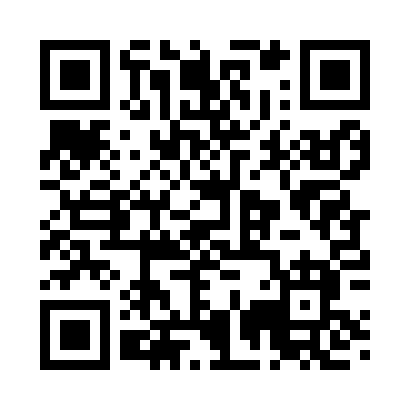 Prayer times for Covert Estates, Ohio, USAMon 1 Apr 2024 - Tue 30 Apr 2024High Latitude Method: Angle Based RulePrayer Calculation Method: Islamic Society of North AmericaAsar Calculation Method: ShafiPrayer times provided by https://www.salahtimes.comDateDayFajrSunriseDhuhrAsrMaghribIsha1Mon5:507:081:295:047:529:102Tue5:487:061:295:057:539:113Wed5:467:041:295:057:549:124Thu5:447:031:285:067:559:145Fri5:427:011:285:067:569:156Sat5:406:591:285:077:579:167Sun5:386:581:285:077:589:188Mon5:366:561:275:077:599:199Tue5:356:541:275:088:009:2010Wed5:336:531:275:088:019:2211Thu5:316:511:265:098:029:2312Fri5:296:501:265:098:049:2413Sat5:276:481:265:098:059:2614Sun5:256:461:265:108:069:2715Mon5:236:451:265:108:079:2816Tue5:226:431:255:108:089:3017Wed5:206:421:255:118:099:3118Thu5:186:401:255:118:109:3319Fri5:166:391:255:118:119:3420Sat5:146:371:245:128:129:3521Sun5:126:361:245:128:139:3722Mon5:116:341:245:128:149:3823Tue5:096:331:245:138:169:4024Wed5:076:311:245:138:179:4125Thu5:056:301:235:138:189:4326Fri5:036:281:235:148:199:4427Sat5:026:271:235:148:209:4628Sun5:006:261:235:148:219:4729Mon4:586:241:235:158:229:4830Tue4:576:231:235:158:239:50